Nine Ways Living Free Can Help Your Teen Challenge MinistryLiving Free is being all over the world in a variety of ways.As an Outreach to the local church. Living Free provides practical training for churches to minister to people struggling with life –controlling problems.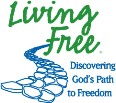 As an Outreach to the local community. Living Free offers a nonresidential means to minister to those who may not need or be able to enter a residential program. Many Teen Challenge ministries host Living Free groups as a way to minister to their community and as a means to screen and refer those that need residential care.As a means to start new Teen Challenge programs. In the U.S. and around the world, Living Free is the first step to establish new Teen Challenge ministries. Some communities are not able to fund and support the expenses of a residential program. Living Free groups can be offered in people’s homes, churches and other public meeting places. We call these groups “Lifeline Connection” or “Living Free Community”. There are over 70 of these groups operating in the U.S. and now in many other countries. Ministry to families of students in the program. Parents, Spouses, other family members need ministry too.As a ministry to graduates of the TC program. It provides a continuing means for accountability and discipleship after completing the program.Use as a small group curriculum in the program such as in a group counseling setting or as an advanced Group Studies class.Use as a lesson for Personal Studies Contracts. Anger, Godly Self Image and many others.Living Free Groups are the basis of many prison ministries.Use a way to find volunteers, staff and advocates in the community for Teen Challenge.